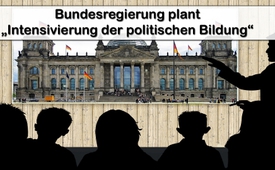 Bundesregierung plant „Intensivierung der politischen Bildung“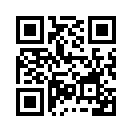 Im Kampf gegen Falschnachrichten in den sozialen Netzwerken schlägt das deutsche Innenministerium vor, ein „Abwehrzentrum gegen Desinformation“ einzurichten. Der Schwerpunkt werde bei der Öffentlichkeitsarbeit liegen, weshalb das Zentrum direkt beim Bundeskanzleramt angesiedelt werden soll.Im Kampf gegen Falschnachrichten in den sozialen Netzwerken schlägt das deutsche Innenministerium vor, ein „Abwehrzentrum gegen Desinformation“ einzurichten. Der Schwerpunkt werde bei der Öffentlichkeitsarbeit liegen, weshalb das Zentrum direkt beim Bundeskanzleramt angesiedelt werden soll. Eine Hauptaufgabe dieses Abwehrzentrums soll die „Intensivierung der politischen Bildungsarbeit“ bei angeblich besonders anfälligen Bevölkerungsgruppen wie den Russlanddeutschen oder Türkischstämmigen sein. Liegt es wirklich an einer angeblich mangelnden Bildung dieser Menschen oder ist es nicht vielmehr so, dass diese Menschen gerade aufgrund ihrer Erfahrungen sowie Beziehungen zu ihrem Herkunftsland den einseitigen Nachrichten der Massenmedien über ihr Herkunftsland miss-
trauen? Es scheint, dass hier unter dem Deckmantel der „politischen Bildung“ ganze Bevölkerungsgruppen zu einer der Regierung genehmen Meinung umerzogen werden sollen. Denn wie Thomas Jefferson, der dritte amerikanische Präsident schon sagte: „Nur die Lüge braucht die Stütze der Staatsgewalt. Die Wahrheit steht von alleine aufrecht.“ Meine Damen und Herren, was die Menschen brauchen sind nicht staatliche Prüfstellen, die ihnen vorschreiben welche Nachrichten sie zu konsumieren haben. Was die Weltgemeinschaft wirklich braucht sind echte Qualitätsmedien. Also Medien, die Gesundheit und Wohlergehen des Volkes über Markt- und Machtinteressen stellen und die sich nicht an Mehrheiten, sondern an Wahrheiten orientieren. Medien, die zudem das selbstständige Denken schulen und die Mündigkeit des Volkes fördern.von dan.Quellen:https://deutsch.rt.com/inland/44651-regierung-plant-berichten-zu-folge/
http://www.spiegel.de/netzwelt/netzpolitik/fake-news-bundesinnenministerium-will-abwehrzentrum-einrichten-a-1127174.html
http://www.kla.tv/9563Das könnte Sie auch interessieren:---Kla.TV – Die anderen Nachrichten ... frei – unabhängig – unzensiert ...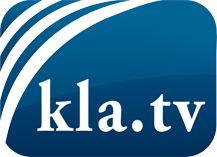 was die Medien nicht verschweigen sollten ...wenig Gehörtes vom Volk, für das Volk ...tägliche News ab 19:45 Uhr auf www.kla.tvDranbleiben lohnt sich!Kostenloses Abonnement mit wöchentlichen News per E-Mail erhalten Sie unter: www.kla.tv/aboSicherheitshinweis:Gegenstimmen werden leider immer weiter zensiert und unterdrückt. Solange wir nicht gemäß den Interessen und Ideologien der Systempresse berichten, müssen wir jederzeit damit rechnen, dass Vorwände gesucht werden, um Kla.TV zu sperren oder zu schaden.Vernetzen Sie sich darum heute noch internetunabhängig!
Klicken Sie hier: www.kla.tv/vernetzungLizenz:    Creative Commons-Lizenz mit Namensnennung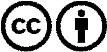 Verbreitung und Wiederaufbereitung ist mit Namensnennung erwünscht! Das Material darf jedoch nicht aus dem Kontext gerissen präsentiert werden. Mit öffentlichen Geldern (GEZ, Serafe, GIS, ...) finanzierte Institutionen ist die Verwendung ohne Rückfrage untersagt. Verstöße können strafrechtlich verfolgt werden.